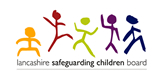 LANCASHIRE SAFEGUARDING CHILDREN BOARDAGENDA FOR INITIAL CHILD PROTECTION CONFERENCEIntroduction/ApologiesStatus of meeting and confidentiality statementVerification of family detailsReasons for conferenceConfirmation of agreement of significant events by agenciesSocial Worker's Report (Summary)Discussion by all agencies on the child's developmental needsDiscussion by all agencies on the capacity of parent/sAssessment of family and environmental history by all agenciesParents/children asked to give their views (throughout the meeting)Analysis and Assessment of riskChair's SummaryIndividual agency recommendationDecision of ConferenceNo Child Protection PlanChild Protection PlanNo Further ActionProvision of family supportDissenting viewsContent of Child Protection PlanAgreement of membership of and date of first Core Group Agreement of Review Conference dateAny Other BusinessNotes for Parents/Children/Young PeopleThe conference will follow the order given above.  You will be given the opportunity to respond throughout and at item 10.  You may be asked to leave the conference if the independent reviewing officer seeks legal advice and/or if a professional agency requests a confidential section.Notes for ProfessionalsNB	To aid the accuracy of the written record of the conference, it is essential that agencies submit a written report.  Any written amendments to the record of the meeting must be sent to the independent reviewing officer within seven days of their receipt.